   Smer: Farmaceutski tehničar   I  godina    PITANJA: I grupa pitanja1.Građa biljne ćelije2. Unutrašnji i spoljašnji proizvodi protoplasta3. Tvorna tkiva4. Trajna tkiva – pokorična tkiva5. Osnovna (parenhimska) i mehanička tkiva6. Provodna i sekreciona tkiva7. Koren8. Izdanak, stablo9. List, funkcije lista10. Morfologija cveta i cvasti11. Morfologija ploda i semena12. Oprašivanje i oplođenje kod cvetnicaII grupa pitanja1. Botanička i farmaceutska nomenklatura2. CYANOPHITA – modrozelene alge3. CHLOROPHITA – zelene alge4. PHAEOPHYTA – mrke alge5. MYCOPHYTA – gljive6. LICHENOPHITA - lišajevi7. BRYOPHYTA – mahovine8. EQUSETOPHYTA – rastavići9. POLYPODIOPHYTA – paprati10. GYMNOSPERMAE – golosemeniceIII grupa pitanja1. ANGIOSPERMAE – skrivenosemenice2. Familija ljutića, šimširika i makova3. Familija bukve, breze i oraha4. Familija karanfila i krstašica5. Familija jagorčevina,lipe i sleza6. Familija ruže i jbuke7. Familija leptirnjača i štitara8. Familija usnatica i glavočika9. Familija ljiljana i perunika10. Familija trava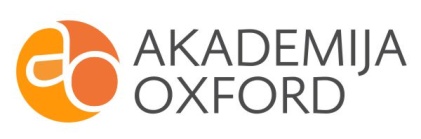 